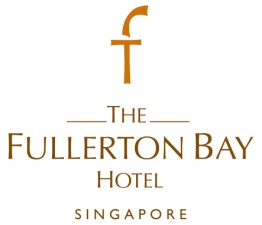 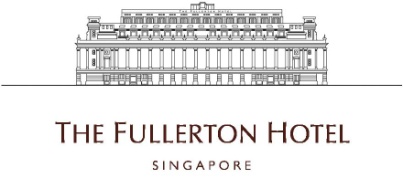 AV ManagerEnsures audio visual equipment is fully operationalAttend to Guestrooms / Common Areas complaints on A/VCarries out routine check and logging of Hotel A/V equipmentsAttend to work orders for minor repair of A/V Works.Manages staff and operations of audio-visual department Has responsibility for ordering, procurement, receipt, inventory, maintenance delivery, distribution and expert troubleshooting of all audio-visual and multimedia equipmentsSchedules assigns and prioritizes workloads and sets appropriate deadlinesConducts training regarding proper usage and operation of AV equipmentRequirements : 5 years’ of relevant working experienceGood communication and interpersonal skillsAble to work independently under tight deadlineAble to work rotating shifts including weekends and public holidays.To apply for the above positions, please send your full resume to careers@fullertonhotel.com.